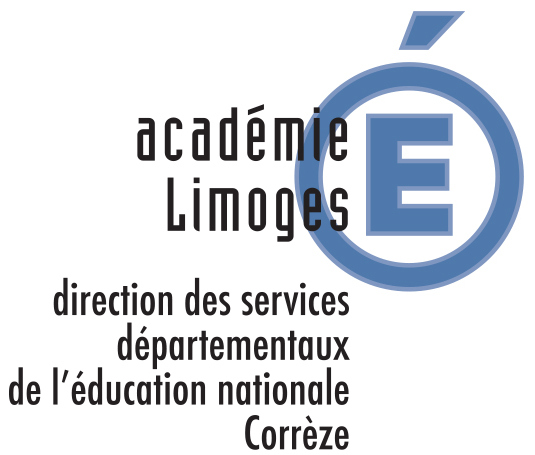 Circonscription :                                                             Ecole :Ecrire lisiblementA retourner :Par courriel à cdoea19@ac-limoges.frOuPar courrier à :CDOEASDDSDEN DE LA CorrèzeBP 31419011 TULLE cedexNOM Prénom de l’élèveNOM Prénom des parentsAdresse